Фотоэкскурсия на музыкальное развлечение «Дорожная азбука»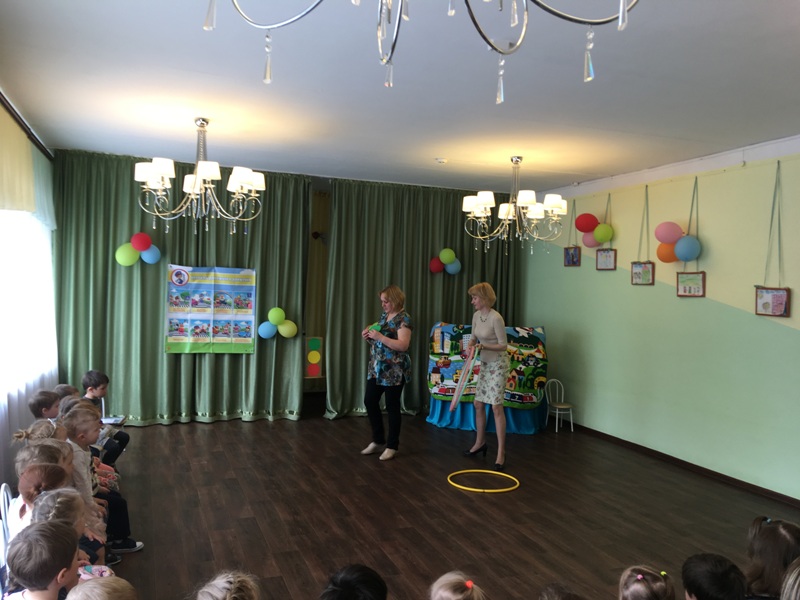 «Все загадки отгадали, со Светофором поиграли»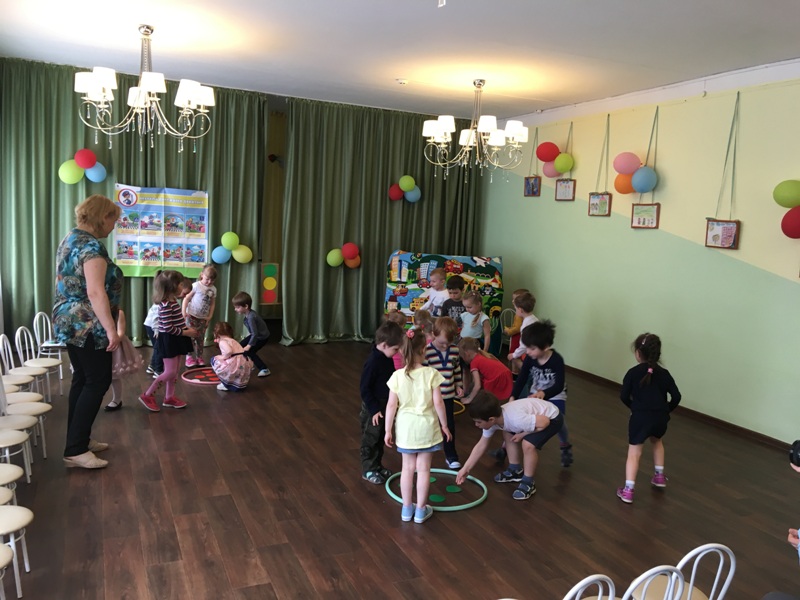 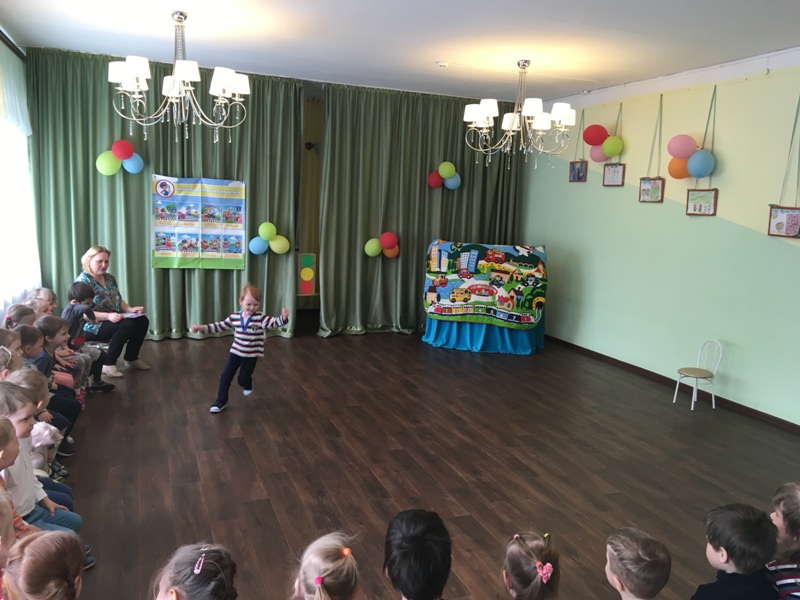 Игра «би-би-ка»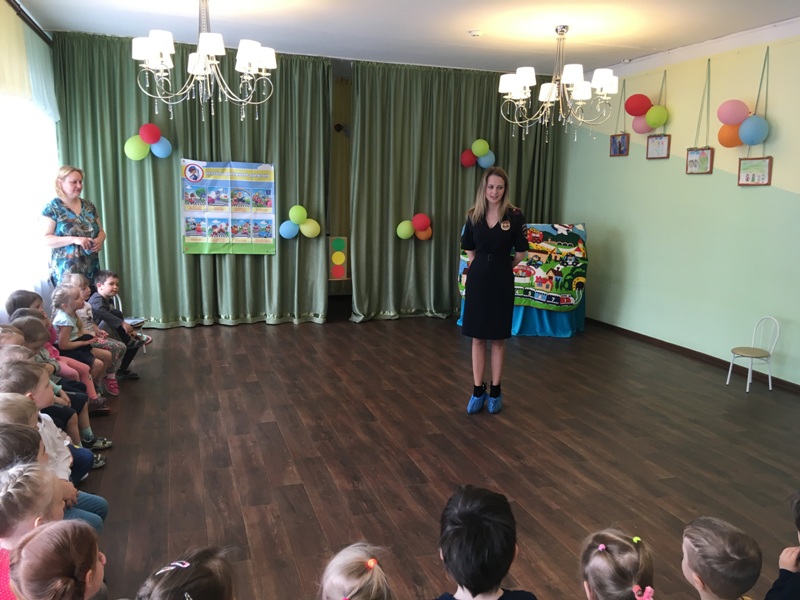 У нас в гостях - майор полиции Ильина Наталья Владиславовна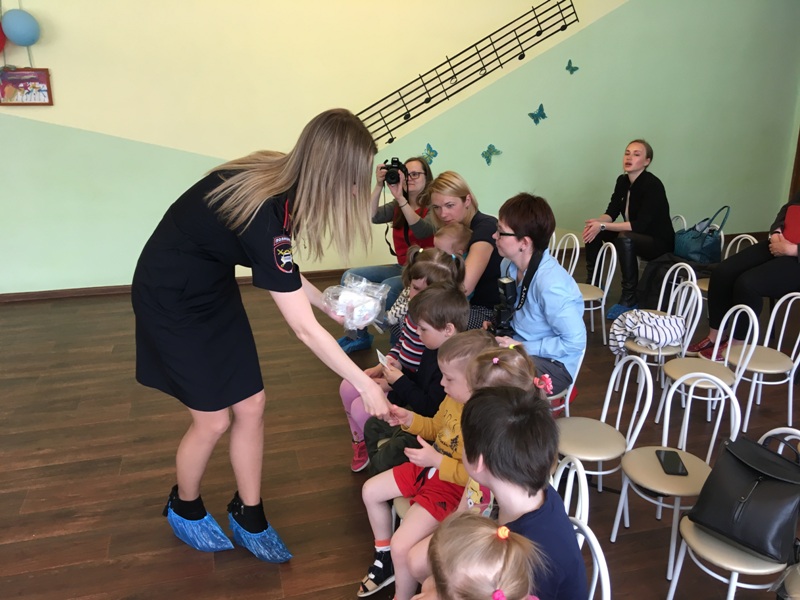 В подарок ребятам – светоотражающие значки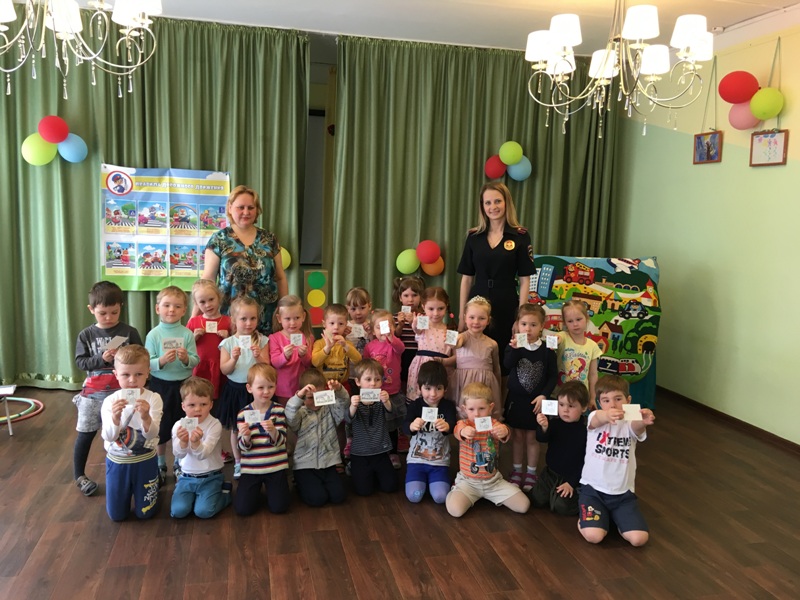 «Примерные пешеходы!»